Документ предоставлен КонсультантПлюс
ПРАВИТЕЛЬСТВО КАБАРДИНО-БАЛКАРСКОЙ РЕСПУБЛИКИРАСПОРЯЖЕНИЕот 4 июля 2019 г. N 327-рпВ целях реализации мероприятий национального проекта "Образование":1. Утвердить прилагаемые:Комплекс мер ("дорожную карту") по созданию и функционированию в Кабардино-Балкарской Республике центра опережающей профессиональной подготовки;описание создаваемого в Кабардино-Балкарской Республике центра опережающей профессиональной подготовки.2. Определить Министерство просвещения, науки и по делам молодежи Кабардино-Балкарской Республики уполномоченным исполнительным органом государственной власти Кабардино-Балкарской Республики, осуществляющим координацию мероприятий по созданию центра опережающей профессиональной подготовки федерального проекта "Молодые профессионалы (Повышение конкурентоспособности профессионального образования)" национального проекта "Образование".Председатель ПравительстваКабардино-Балкарской РеспубликиА.МУСУКОВУтвержденраспоряжениемПравительстваКабардино-Балкарской Республикиот 4 июля 2019 г. N 327-рпКОМПЛЕКС МЕР("ДОРОЖНАЯ КАРТА") ПО СОЗДАНИЮ И ФУНКЦИОНИРОВАНИЮВ КАБАРДИНО-БАЛКАРСКОЙ РЕСПУБЛИКЕЦЕНТРА ОПЕРЕЖАЮЩЕЙ ПРОФЕССИОНАЛЬНОЙ ПОДГОТОВКИ--------------------------------<*> Год будет уточняться по результатам конкурсного отбора.Примечание: поручения, касающиеся Минпросвещения России, носят рекомендательный характерУтвержденораспоряжениемПравительстваКабардино-Балкарской Республикиот 4 июля 2019 г. N 327-рпОПИСАНИЕСОЗДАВАЕМОГО В КАБАРДИНО-БАЛКАРСКОЙ РЕСПУБЛИКЕ ЦЕНТРАОПЕРЕЖАЮЩЕЙ ПРОФЕССИОНАЛЬНОЙ ПОДГОТОВКИ1. Обоснование потребности в реализации мероприятияпо созданию ЦОПП в рамках федерального проекта"Молодые профессионалы (Повышение конкурентоспособностипрофессионального образования)" национальногопроекта "Образование"Актуальность создания центра опережающей профессиональной подготовки (далее - ЦОПП) обусловлена необходимостью подготовки высококвалифицированных специалистов, способных работать в условиях инновационной экономики.Цифровизация экономики, внедрение новых прорывных направлений роста на стыке существующих отраслей, координация развития и использование ресурсов Кабардино-Балкарской Республики в целях опережающей профессиональной подготовки, расширение потребности работодателей в кадрах с мультидисциплинарными компетенциями и минимальным адаптационным периодом при трудоустройстве - это тенденции, определяющие новые вызовы системы профессионального образования. Подготовка таких специалистов требует изменения подходов в профессиональном образовании и использование современных образовательных технологий.Как ответ на потребности в квалифицированных рабочих кадрах, конкурентоспособных на рынке труда, компетентных, профессионально и социально мобильных, обладающих высокими гражданскими и нравственными качествами, ориентированных на запросы социально-экономического и промышленного развития Кабардино-Балкарской Республики, необходимо обеспечить создание центра опережающей профессиональной подготовки кадров.ЦОПП призван решать задачи по подготовке, переподготовке и повышению квалификации граждан по наиболее востребованным и перспективным профессиям на уровне стандартов "Ворлдскиллс", в том числе по программам ускоренного обучения, обеспечению повышения квалификации преподавателей и мастеров производственного обучения, созданию условий для проведения демонстрационного экзамена по стандартам "Ворлдскиллс", организации современной и эффективной профориентации и обучению школьников первой профессии.В перечень основных проблемных вопросов развития республики, сдерживающим ее социально-экономическое развитие, входит и недостаточная адаптация к новым условиям хозяйственной системы профессионального образования, особенно в части учета перспектив спроса на рабочие специальности, гибкого сочетания первичной подготовки с различными формами вторичного обучения и повышения качества подготовки квалифицированных кадров, низкий уровень материально-технического оснащения учреждений социального обслуживания населения.Для развития системы ускоренного профессионального обучения, подготовки, повышения квалификации всех категорий граждан по наиболее востребованным, новым и перспективным профессиям и компетенциям, профессиональной ориентации граждан возникает потребность в создании ЦОПП в Кабардино-Балкарской Республике.Для функционирования ЦОПП необходимо привлечь лучших мастеров производственного обучения профессиональных образовательных организаций и специалистов предприятий, а также обеспечить прохождение курсов повышения квалификации (профмастерства) работниками ЦОПП.Создание ЦОПП предполагает достижение следующих результатов:увеличение численности обучающихся 6 - 11 классов общеобразовательных организаций, принявших участие в профориентационных мероприятиях ЦОПП;увеличение численности преподавателей специальных дисциплин (мастеров производственного обучения), прошедших программы повышения квалификации, основанные на опыте Союза "Ворлдскиллс Россия";увеличение численности граждан предпенсионного возраста, принявших участие в мероприятиях и программах ЦОПП, в том числе по профессиональной ориентации, ускоренного профессионального обучения (профессиональная подготовка; переподготовка, повышение квалификации по профессиям рабочих, должностям служащих), дополнительного профессионального образования по перспективным профессиям и компетенциям;формирование индивидуальных учебных планов для обучающихся по программам среднего профессионального образования.Для достижения данных результатов, с целью опережающей подготовки высококвалифицированных специалистов, рабочих кадров в соответствии с современными стандартами и передовыми технологиями меняется инфраструктура системы среднего профессионального образования Кабардино-Балкарской Республики.Подготовку специалистов среднего звена и квалифицированных рабочих кадров и служащих обеспечивают 9 учреждений среднего профессионального образования, подведомственных Министерству просвещения, науки и по делам молодежи Кабардино-Балкарской Республики.Всего в профессиональных образовательных организациях обучаются 9105 студентов, в том числе по очной форме обучения - 7213 человек, по заочной форме обучения - 1892 чел. В настоящее время ведется подготовка рабочих кадров и служащих по 25 профессиям, специалистов среднего звена по 20 специальностям, востребованным в сельском хозяйстве, социальной сфере, транспортной, строительной и промышленной отраслях, в сфере обслуживания населения.Для подготовки востребованных специалистов реализуются образовательные программы по следующим укрупненным группам специальностей и профессий:В реализации образовательных программ принимают участие 551 педагогический работник, в том числе 204 мастера производственного обучения и 347 педагогов.Структура образовательных профессиональных программ, реализуемых профессиональными образовательными организациями в различных сферах экономики, динамично меняется.Инновационные процессы в среднем профессиональном образовании Кабардино-Балкарской Республики ориентированы на выполнение требований ФГОС, в рамках которого предусматривается выход обучающихся в область практического освоения профессии или специальности непосредственно на предприятиях.Министерством просвещения, науки и по делам молодежи Кабардино-Балкарской Республики совместно с Министерством промышленности и торговли Кабардино-Балкарской Республики разработан перечень базовых промышленных предприятий с привязкой к профессиональным образовательным учреждениям, на которых проводится работа по совершенствованию и модернизации материально-технической базы для подготовки рабочих кадров.Во исполнение комплекса мер на 2015 - 2020 годы, направленных на совершенствование системы среднего профессионального образования, с профессиональными образовательными учреждениями заключены договоры о сетевом взаимодействии и сотрудничестве с такими организациями, как:ОАО "Телемеханика";ООО "Нальчикский молочный комбинат";ОАО "Нальчикский завод высоковольтной аппаратуры";ОАО "Гидрометаллург";ООО ПСФ "Ростстрой";ПАО "Межрегиональная распределительная сетевая компания Северного Кавказа "Каббалкэнерго";ОАО "Каббалккоммунэнерго";ООО "Каббалкгидрострой";ОАО "Каббалкспецодежда";ООО "АльянсТекстильПром" и др.2. Опыт Кабардино-Балкарской Республики в реализациифедеральных и международных проектов (мероприятий)в области образованияЗа последние годы Кабардино-Балкарская Республика накопила положительный опыт участия и реализации федеральных проектов в области образования. Так, в 2009 году, результатом участия в национальном проекте "Образование" четыре профессиональные образовательные организации получили гранты: "Кабардино-Балкарский гуманитарно-технический колледж", "Кабардино-Балкарский автомобильно-дорожный колледж", "Кабардино-Балкарский колледж "Строитель", "Кабардино-Балкарский аграрно-промышленный колледж". В 2012 году победителями национального проекта "Образование" стали два учреждения СПО.В 2017 году три колледжа выиграли грант по государственной программе "Доступная среда" для обеспечения доступности и создания безбарьерной среды.В 2018 году Кабардино-Балкарская Республика приняла участие в конкурсном отборе на 2019 год по созданию ресурсного учебно-методического центра, необходимого для поддержки педагогов и создания учебно-методических материалов. Заявка государственного бюджетного профессионального учреждения "Кабардино-Балкарский гуманитарно-технический колледж" (далее - КБГТК) была одобрена, и на создание РУМЦ выделено 2800 тыс. рублей.Кроме того, Кабардино-Балкарский гуманитарно-технический колледж стал базовой профессиональной образовательной организацией по инклюзивному образованию, на эти цели в 2018 году были выделены 3379 тыс. рублей (в том числе 293 тыс. рублей из республиканского бюджета Кабардино-Балкарской Республики), после чего колледж выиграл конкурс на предоставление субсидий из федерального бюджета в 2019 году - 7293 тыс. рублей (в том числе 510 тыс. рублей из республиканского бюджета Кабардино-Балкарской Республики).В 2019 году КБГТК стал единственным учреждением системы среднего профессионально образования, принимающим участие в реализации приоритетного проекта в области образования - "Современная цифровая образовательная среда в Российской Федерации".В 2019 году три колледжа Кабардино-Балкарской Республики выиграли конкурс на предоставление грантов из федерального бюджета в форме субсидий в рамках реализации мероприятия "Государственная поддержка профессиональных образовательных организаций в целях обеспечения соответствия их материально-технической базы современным требованиям федеральной программы "Молодые профессионалы" национального проекта "Образование" государственной программы Российской Федерации "Развитие образования": Кабардино-Балкарский гуманитарно-технический колледж (28 млн руб.), Кабардино-Балкарский автомобильно-дорожный колледж (23 млн руб.) и Кабардино-Балкарский колледж "Строитель" (16 млн руб.).Важнейшее значение в развитии системы среднего профессионального образования имеет успешный опыт участия профессиональных образовательных организаций в движении "Ворлдскиллс".На трех площадках Регионального чемпионата "Молодые профессионалы" (Worldskills Russia) (далее - Региональный чемпионат "Ворлдскиллс") Кабардино-Балкарская Республика - 2017 реализовывалась конкурсная программа по 10 компетенциям. В чемпионате приняли участие 55 конкурсантов, 66 региональных экспертов и 9 главных экспертов, делегированных "Союзом Ворлдскиллс". По итогам соревнований определены 33 призера, из которых 10 победителей. Была сформирована команда для участия в отборочных соревнованиях финала национального чемпионата "Молодые профессионалы" по 7 компетенциям.В феврале - марте 2018 года на шести образовательных площадках Регионального чемпионата "Ворлдскиллс" конкурсные мероприятия проводились уже по 15 компетенциям. Всего в чемпионате приняли участие 84 конкурсанта, в судейскую комиссию вошли 133 эксперта из Кабардино-Балкарской Республики и других субъектов страны. Состав конкурсантов VI Национального чемпионата определился по итогам отборочных соревнований, по результатам которых была сформирована сборная команды КБР по четырем компетенциям.В 2019 году Региональный чемпионат "Ворлдскиллс" проводился по 17 компетенциям, в том числе: по 13 компетенциям среди студентов, по 1 компетенции "Навыки Мудрых" и по 3 компетенциям среди "Юниоров", а также была реализована демонстрационная компетенция - "Черкеска". Участие в чемпионате приняли 97 участников и 168 экспертов.Не меньшее значение в развитии системы среднего профессионального образования Кабардино-Балкарской Республики имеет создание и успешное функционирование Регионального центра развития движения "Абилимпикс".В октябре 2017 г. на базе КБГТК проведен первый Региональный чемпионат профессионального мастерства для лиц с инвалидностью и ограниченными возможностями здоровья "Абилимпикс" (Региональный чемпионат "Абилимпикс"). В чемпионате приняли участие 35 конкурсантов по 8 компетенциям, 42 эксперта и более 50 волонтеров. В национальном этапе чемпионата профессионального мастерства "Абилимпикс" Кабардино-Балкарскую Республику представили 8 победителей Регионального чемпионата. Участник сборной от Кабардино-Балкарской Республики занял призовое место, завоевав бронзовую медаль по компетенции "Облицовка плиткой". Все представленные компетенции от Кабардино-Балкарской Республики вошли в десятку лучших показателей III Национального чемпионата "Абилимпикс 2017" года.В октябре 2018 года прошел II Региональный чемпионат "Абилимпикс" по 10 компетенциям. В нем приняли участие 65 участников по 10 компетенциям, 55 экспертов и 58 волонтеров. 12 победителей представили Кабардино-Балкарскую Республику на Национальном чемпионате в Москве.В июне 2019 года прошел III Региональный чемпионат "Абилимпикс" по 14 компетенциям. В нем приняли участие 72 участника, 61 эксперт и 68 волонтеров. Сформирована команда из 14 победителей для подготовки к Национальному этапу.Учитывая вышеизложенное, создание ЦОПП в Кабардино-Балкарской Республике позволит дать новый мощный импульс к развитию системы среднего профессионального образования в республике и создаст необходимые недостающие условия для обеспечения ее экономики высококвалифицированными специалистами среднего звена и рабочими, служащими, что является важнейшим условием социально-экономического развития республики в целом.3. Организационно-правовая форма организации,реализующей мероприятие по созданию ЦОППЦОПП в Кабардино-Балкария Республике будет создан как выделенное структурное подразделение КБГТК, который расположен по адресу: город Нальчик, ул. Калмыкова, 246.КБГТК является юридическим лицом, имеет в оперативном управлении обособленное имущество, отвечает по своим обязательствам находящимися в его распоряжении денежными средствами, имеет печать и штамп со своим наименованием, лицевой счет в территориальном органе Федерального казначейства для учета средств, полученных на финансовое обеспечение выполнения государственного задания в виде субсидий из республиканского бюджета Кабардино-Балкарской Республики и средств от приносящей доходы деятельности.КБГТК осуществляет свое право на предоставление образовательных услуг в соответствии со свидетельством о государственной аккредитации (серия 07А01 номер 0000827 от 4 июня 2019 г. N 1257); лицензией на право ведения образовательной деятельности (серия 07Л01 N 0001055 рег. N 2177 от 11 июля 2018 г.). В полном соответствии с приложениями к ней КБГТК осуществляет образовательную деятельность по реализации профессиональных образовательных программ.Учреждение расположено на территории площадью около 3,8 гектаров. Инфраструктура учреждения представлена 39 кабинетами, лабораториями и мастерскими, спортивным, актовым залами, библиотекой, классами правового воспитания, обеспечения безопасности жизнедеятельности.Кабинеты, лаборатории, мастерские и другие помещения колледжа соответствуют перечню, приведенному в приложении к ФГОС СПО по указанным профессиям/специальностям. Материально-техническая база колледжа обеспечивает качественную подготовку будущих специалистов и реализацию основных образовательных программ, обеспеченность учебным оборудованием в соответствии с ФГОС составляет более 95 процентов.Колледж полностью соответствует требованиям архитектурной доступности для маломобильных групп населения.За 2017 и 2018 годы в КБГТК были сделаны пандусы в учебных корпусах и общежитии, расширены дверные проемы во всех учебных аудиториях, оборудованы ванные комнаты для лиц с ограниченными возможностями здоровья, названия кабинетов продублированы шрифтом Брайля, в учебном корпусе расположены две бегущие строки, дублирующие расписание и срочные новости, имеется информационный терминал, пригодный для пользования студентами различных нозологий, что дает возможность свободного ориентирования на территории колледжа различных групп обучающихся.Студенты из сельских населенных пунктов республики проживают в общежитии на 170 мест.Функционирует столовая, рассчитанная на 300 посадочных мест.4. Описание модели функционирования ЦОППМодель функционирования планируемого к созданию ЦОПП в Кабардино-Балкарской Республике строится в соответствии с реализуемыми функциями.Мониторинг, анализ актуальной ситуации и динамики изменений на рынке труда в Кабардино-Балкарской Республике осуществляется органами службы занятости населения. За различными видами государственных услуг обратились 25,4 тыс. граждан, государственные услуги в поиске подходящей работы получили 17,3 тыс. человек, проинформированы о положении на рынке труда 22,5 тыс. человек (аналогичный период прошлого года соответственно - 35,7; 20,3 и 20,6 тыс. чел.). Работодатели заявили в 2018 году в органы службы занятости населения 10,5 тыс. вакансий, из них, 8,1 тыс. - по рабочим профессиям (77,7 процентов от общего количества заявленных вакансий).По состоянию на 1 января 2019 г. открыто 3583 вакансий для замещения свободных рабочих мест (вакантных должностей). Наибольшую востребованность у работодателей вызывали высококвалифицированные рабочие по таким профессиям, как аппаратчик-гидрометаллург, сварщик, токарь, электромонтер, прессовщик кабелей, швея, маляр, водитель автомобиля, водитель погрузчика, слесарь-ремонтник, слесари широкого профиля, электрогазосварщик, каменщик, бетонщик, наладчик станков с числовым программным управлением и т.д.В рамках исполнения поручений Президента Российской Федерации от 6 апреля 2018 г. N Пр-580 в Кабардино-Балкарской Республике ведется работа по внедрению регионального стандарта кадрового обеспечения промышленного роста, включающего в себя механизмы обеспечения высокотехнологичных отраслей промышленности по сквозным рабочим профессиям на основе международных стандартов подготовки кадров, внедрение элементов системы практико-ориентированной (дуальной) модели обучения и системы мониторинга качества подготовки кадров.В соответствии с Положением о региональном стандарте кадрового обеспечения промышленного роста автономной некоммерческой организации "Агентство стратегических инициатив по продвижению новых проектов" представители работодателей принимают участие в экспертизе рабочих программ дисциплин и программ практик, а также в работе государственной итоговой аттестации, в том числе в качестве председателей государственной экзаменационной комиссии в профессиональных образовательных организациях Кабардино-Балкарской Республики.Таким образом, определены организационные механизмы:взаимодействия с реальным сектором экономики по формированию заказа на опережающую подготовку;межведомственное взаимодействие с исполнительными органами государственной власти Кабардино-Балкарской Республики, направленное на решение вопросов кадрового обеспечения экономики республики;повышение эффективности процессов кадрового обеспечения;развитие кадрового потенциала на долгосрочную перспективу;привлечение и удержание кадровых ресурсов;подготовка и переподготовка высококвалифицированных кадров, в том числе в соответствии с мировыми стандартами и требованиями рынка;подписание соглашений с представителями реального сектора экономики Кабардино-Балкарской Республики.В рамках реализации мероприятия "Государственная поддержка профессиональных образовательных организаций в целях обеспечения соответствия их материально технической базы современным требованиям федеральной программы "Молодые профессионалы" национального проекта "Образование" государственной программы Российской Федерации "Развитие образования" в Кабардино-Балкарской Республике планируется открытие 15 мастерских, работа которых будет ориентирована также и на поддержку деятельности ЦОПП.Развитие перспективных и приоритетных для Кабардино-Балкарской Республики групп компетенций определено распоряжением Правительства Кабардино-Балкарской Республики от 27 февраля 2019 г. N 109-рп. Гарантируя исполнение положений Стратегии социально-экономического развития Кабардино-Балкарской Республики до 2034 года, обеспечивая подготовку квалифицированных, конкурентоспособных кадров по 44 приоритетным компетенциям, колледжи способствуют непрерывной профессиональной подготовке населения.Наличие в Кабардино-Балкарской Республике ЦОПП позволит сформировать модульную структуру программ опережающей профессиональной подготовки, разработку образовательных программ с использованием лучших практик подготовки кадров, в дальнейшем активизирует сетевое взаимодействие в системе среднего профессионального образования для активного использования мастерских, оснащенных современной материально-технической базой. Это даст возможность введения новых стажировочных площадок как для педагогических работников (мастеров производственного обучения), так и для работников организаций-представителей реального сектора экономики Кабардино-Балкарской Республики.Предлагаемая структура ЦОПП должна способствовать обеспечению гибкого механизма координирования развития и использования центра. Деятельность будет направлена на мониторинг и анализ актуальной ситуации на рынке труда, формирование современной системы подготовки, конструирование образовательных программ, обеспечение реализации индивидуальных образовательных траекторий с учетом использования и реорганизации имеющихся ресурсов.Структура ЦОПП                           ┌──────────────────────┐                           │       Директор       │                           └──────────────────────┘          ┌──────────────────────┬───────────────────┬────────────────┐          v                      v                   v                v┌───────────────────┐   ┌────────────────┐ ┌──────────────────┐┌─────────────┐│Заместитель        │   │Заместитель     │ │CDO               ││Администратор││директора по       │   │директора по    │ │(ChiefDataOfficer)││- 1 ед.      ││учебно-методической│   │производственной│ │определения       ││             ││работе - 1 ед.     ├─┬─┤работе - 1 ед.  │ │компетенций       ││             ││                   │ │ │                │ │опережающей       ││             ││                   │ │ │                │ │профессиональной  ││             ││                   │ │ │                │ │подготовки - 1 ед.││             │└───────────────────┘ │ └────────────────┘ └─────────────────┬┘└─────────────┘                      │                                      │┌────────────────┐    │  ┌──────────────────────────────────┐│ ┌───────────────┐│Методолог - 1 ед│<───┼─>│       Педагоги, мастера          ││ │Специалист по  │└────────────────┘    │  │производственного обучения - 4 ед.││ │работе с       │                      │  └──────────────────────────────────┘├>│большими       │                      │                                      │ │данными - 2 ед.│                      │                                      │ └───────────────┘┌────────────────┐    │  ┌──────────────────────────────────┐│ ┌───────────────┐│Методист - 5 ед.│<───┴─>│       Педагоги, мастера          ││ │Системный      │└────────────────┘       │производственного обучения - 5 ед.│└>│администратор -│                         └──────────────────────────────────┘  │1 ед.          │                                                               └───────────────┘В рамках деятельности ЦОПП будут использованы следующие механизмы и инструменты формирования предложений и заказа на опережающую профессиональную подготовку и переподготовку:использование результатов мониторинга рынка труда в Кабардино-Балкарской Республике;учет заявок компаний, профессиональных объединений работодателей, холдингов;задачи отраслевой программы развития кадрового потенциала;реализации Стратегии социально-экономического развития Кабардино-Балкарской Республики;учет вводимых компетенций федерального проекта "Молодые профессионалы".Планируется конструирование образовательных программ с использованием принципа конструктора компетенций для создания профиля и подготовки эффективного специалиста, востребованного на современном рынке труда. Данная деятельность будет направлена на создание и реализацию модели конструктора современных, наиболее востребованных надпрофессиональных компетенций, необходимых для формирования высококвалифицированных специалистов и их личностного и профессионального развития, раннего карьерного ориентирования и мотивации.Обеспечение доступности для граждан, включая граждан предпенсионного возраста, всех видов образовательных ресурсов по реализации программ подготовки по перспективным и приоритетным для республики компетенциям предполагает:реализацию программ повышения квалификации и профессиональной переподготовки по востребованной тематике, дополнительного образования для педагогических работников, работников производства, граждан предпенсионного возраста с возможностью дистанционного обучения;адаптированные образовательные программы для обучающихся с инвалидностью и ограниченными возможностями здоровья;работу площадок для проведения обучающих мероприятий (семинаров, консультаций, форумов, конференций, "круглых столов");наличие архитектурной доступности для маломобильных групп населения, оснащенности необходимыми коммуникациями;организацию краткосрочных курсов для граждан предпенсионного возраста.Для практической реализации индивидуальных образовательных траекторий необходимо:выявить образовательные возможности обучающихся;выявить совокупность образовательных потребностей обучающихся и ранжировать их в соответствии с возможностями образовательной среды;модернизировать индивидуальную образовательную среду в соответствии с принципами построения электронного образовательного пространства;сформировать механизмы и процедуры, обеспечивающие индивидуальную образовательную среду на практике;организовать индивидуальную образовательную траекторию обучаемых путем реализации их права на выбор или выявление индивидуального смысла и целей в каждом учебном курсе, право на составление индивидуальных образовательных программ, права выбора индивидуального темпа обучения, форм и методов решения образовательных задач;индивидуальный отбор изучаемых предметов, творческих лабораторий и иных типов занятий.Реализация комплекса мер по профессиональной ориентации лиц, обучающихся в образовательных организациях, в том числе обучению их первой профессии на современном оборудовании, предполагает доступность профессиональных проб и реализацию программ по освоению приоритетных в Кабардино-Балкарской Республике компетенций. Обязательным условием является привлечение представителей научных и образовательных организаций Кабардино-Балкарской Республики, реализующих программы среднего профессионального, высшего образования и дополнительного образования, представители соседних регионов, привлечение представителей промышленных предприятий и высокотехнологичного бизнеса, представителей иных организаций посредством проведения "круглых столов", вебинаров, профориентационных мероприятий (мастер-классов, выставок) и проведения выездных мероприятий. Также планируется взаимодействие с общеобразовательными организациями, содействие разработке и использованию современных методик, используемых при ранней профессиональной ориентации, организация мероприятий и образовательных программ, технологий профессиональной ориентации и методик тестирования (анкетирования), в том числе с использованием дистанционной формы, для проведения ранней профессиональной ориентации учащихся, привлечение их к участию в конкурсах "Ворлдскиллс", а также взаимодействие с детским парком "Кванториум" на базе Детской академии творчества "Солнечный город".Создание условий для проведения государственной итоговой аттестации обучающихся по образовательным программам среднего профессионального образования с использованием механизма демонстрационного экзамена по стандартам "Ворлдскиллс" влечет за собой необходимость обучения работников профессиональных образовательных учреждений для получения права проведения демонстрационного экзамена, а также подготовка пакета документов для аккредитации площадки демонстрационного экзамена, подготовки площадок и оснащения для аккредитации по стандартам "Ворлдскиллс", аккредитации площадок демонстрационного экзамена по приоритетным направлениям.5. Описание площадки ЦОПП (общая площадь, переченьфункциональных зон с указанием их площади,территориальная доступность)Описание площадки ЦОППДля размещения ЦОПП выделяются помещения на базе ГБПОУ "КБГТК" по адресу: г. Нальчик, ул. Калмыкова, 246, корпус 2.На первом и втором этажах отдельного корпуса колледжа общей площадью 558 кв. м планируется разместить:на первом этаже:аудитории-трансформеры - 3 ед. - 150 кв. м;рецепцию - 30 кв. м;на втором этаже:помещения для организации коворинг-пространства - 54 кв. м;лекторий - 108 кв. м;медиазону - 54 кв. м;зона для проектной деятельности - 54 кв. м;компьютерный класс - 54 кв. м;помещение для персонала - 54 кв. м.Территориальная доступность, в том числе и для маломобильных категорий граждан, обеспечивается остановочными комплексами со стороны входов на территорию колледжа по ул. Калмыкова, ул. Шогенова, ул. Профсоюзной, общественным транспортом, следующим по маршрутам - "3", "4", "5", "11", "15", "20", "26", "27".Приложение N 1к описанию создаваемогов Кабардино-Балкарской Республике центраопережающей профессиональной подготовкиТАБЛИЦА ИНДИКАТОРОВПриложение N 2к описанию создаваемогов Кабардино-Балкарской Республике центраопережающей профессиональной подготовкиПРЕДВАРИТЕЛЬНАЯ КАЛЬКУЛЯЦИЯ ОПЕРАЦИОННЫХРАСХОДОВ НА ФУНКЦИОНИРОВАНИЕ ЦОПППриложение N 3к описанию создаваемогов Кабардино-Балкарской Республике центраопережающей профессиональной подготовкиЗОНИРОВАНИЕ И ДИЗАЙН-ПРОЕКТ СОЗДАВАЕМОГО ЦЕНТРАОПЕРЕЖАЮЩЕЙ ПРОФЕССИОНАЛЬНОЙ ПОДГОТОВКИУчебный корпус N 2, этаж 1Зонирование: рецепция, аудитория-трансформер N 1, аудитория-трансформер N 2, аудитория-трансформер N 3.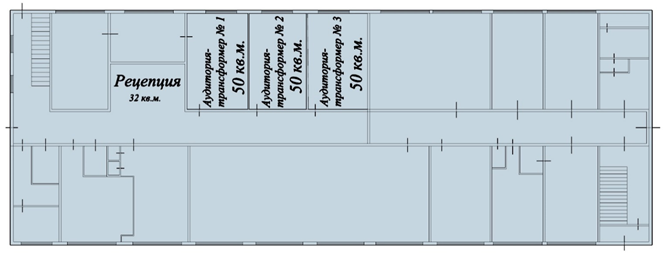 Учебный корпус N 2, этаж 2Зонирование: помещение для персонала, компьютерный класс, зона проектной деятельности, медиазона, коворкинг-пространство, лекторий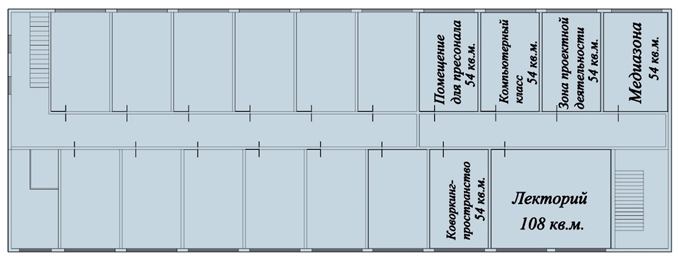 Дизайн-проект зоны проектной деятельности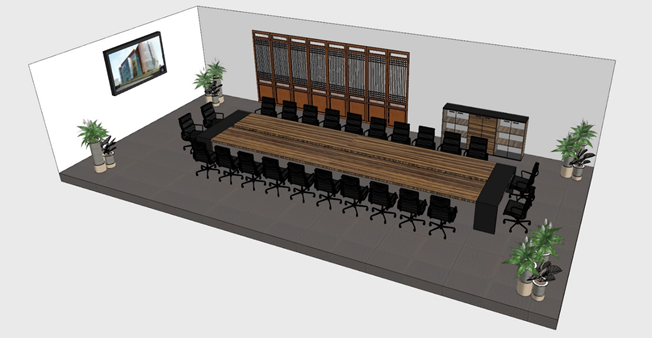 Дизайн-проект коворкинг-пространства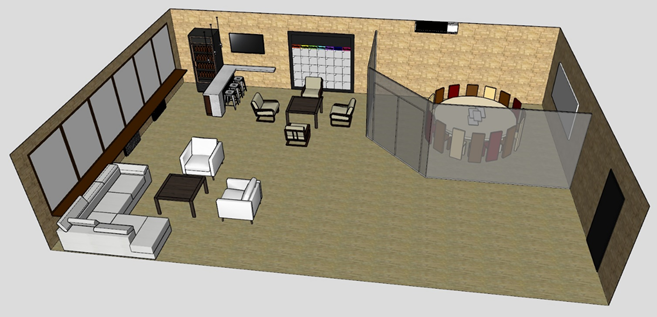 Дизайн-проект компьютерного класса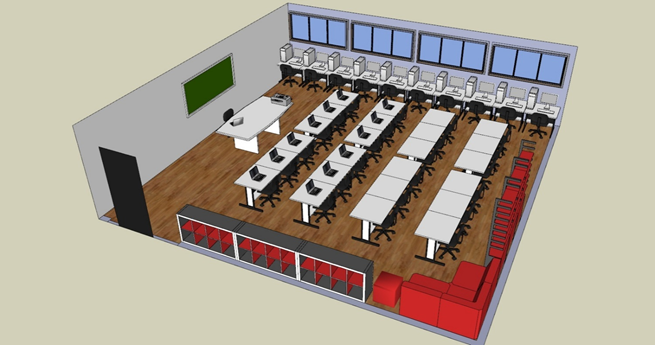 Дизайн-проект лектория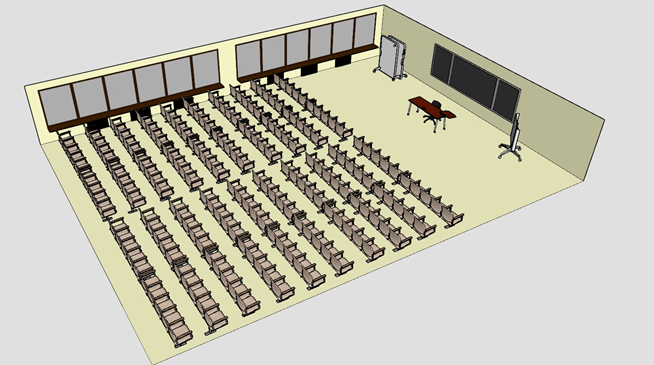 Дизайн-проект медиазоны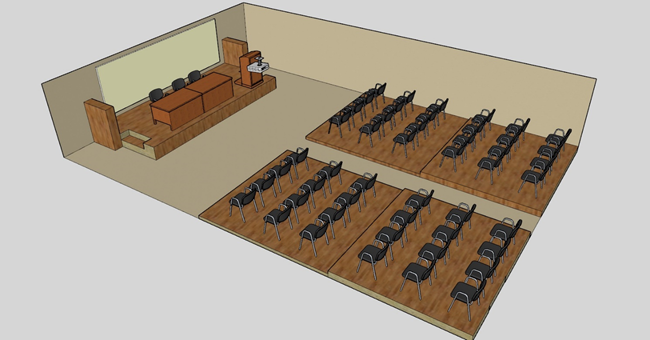 Дизайн-проект помещения для персонала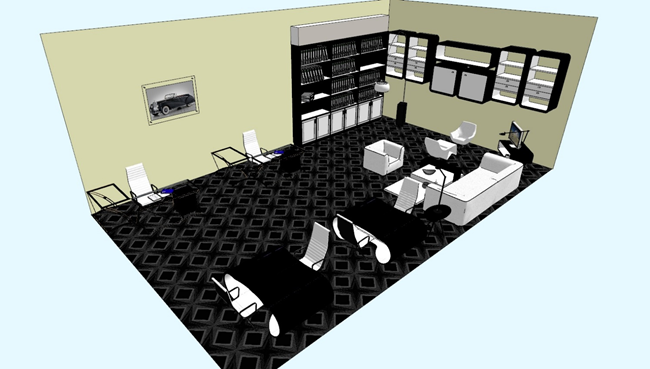 Дизайн-проект аудиторий-трансформеров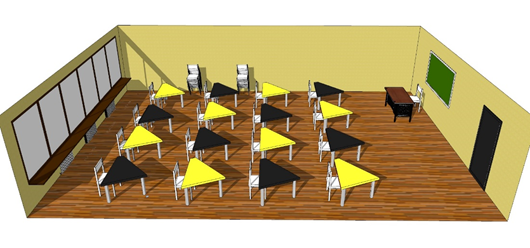 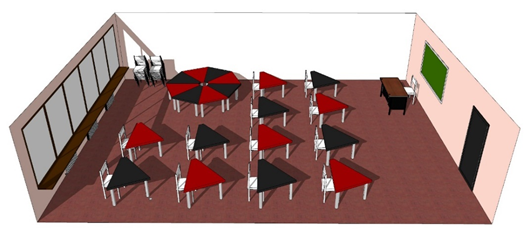 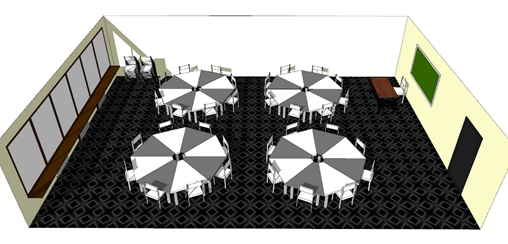 Дизайн-проект рецепции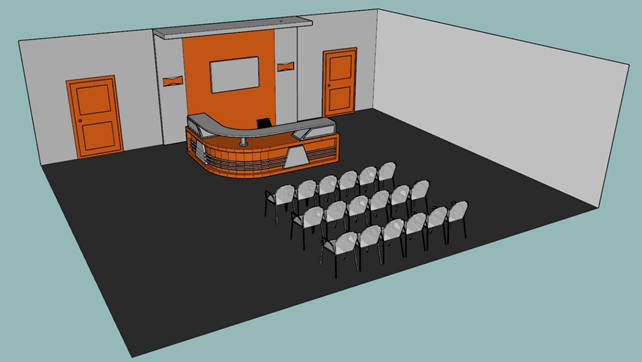 Приложение N 4к описанию создаваемогов Кабардино-Балкарской Республике центраопережающей профессиональной подготовкиРЕКОМЕНДУЕМОЕ ШТАТНОЕ РАСПИСАНИЕ ЦЕНТРАОПЕРЕЖАЮЩЕЙ ПРОФЕССИОНАЛЬНОЙ ПОДГОТОВКИNНаименование мероприятияОтветственный исполнительРезультатСрок реализации1.Определение должностного лица в составе регионального ведомственного проектного офиса, ответственного за создание и функционирование центра опережающей профессиональной подготовки (далее - ЦОПП)Минпросвещения КБРиздан приказ Минпросвещения КБР25 августа 2019 г. <*>2.Утверждение медиаплана ЦОППМинпросвещения КБРиздан приказ Минпросвещения КБР1 октября 2019 г. <*>3.Утверждение Положения о деятельности ЦОППМинпросвещения КБРиздан приказ Минпросвещения КБР1 октября 2019 г. <*>4.Согласование и утверждение дизайн-проекта и зонирование ЦОППМинпросвещения КБР, Минпросвещения Россииотправлено письмо в Минпросвещения России, издан приказ Минпросвещения КБР30 октября 2019 г. <*>5.Формирование и согласование перечня оборудования для оснащения ЦОППМинпросвещения КБР, Минпросвещения Россииотправлено письмо в Минпросвещения России, издан приказ Минпросвещения КБР1 ноября 2019 г. <*>6.Представление информации в Минпросвещения России об объемах средств операционных расходов на функционирование ЦОПП по статьям расходовМинпросвещения КБР, Минпросвещения Россииотправлено письмо в Минпросвещения КБР30 ноября 2019 г. <*>, далее - ежегодно7.Заключение дополнительного соглашения по реализации регионального проекта "Молодые профессионалы" на территории Кабардино-Балкарской Республики в подсистеме управления национальными проектами государственной интегрированной информационной системы управления общественными финансами "Электронный бюджет"Минпросвещения КБРзаключено дополнительное соглашение5 февраля 2020 г. <*>8.Заключение соглашения в подсистеме управления национальными проектами государственной интегрированной информационной системы управления общественными финансами "Электронный бюджет"Минпросвещения КБРподписано соглашение15 февраля 2020 г. <*>9.Объявление закупок товаров, работ, услуг для создания ЦОППМинпросвещения КБРпроведены закупки25 февраля 2020 г. <*>10.Определение перечня компетенций опережающей профессиональной подготовкиМинпросвещения КБРопределен перечень компетенций опережающей профессиональной подготовки1 октября 2019 г. <*>11.Утверждение перечня компетенций опережающей профессиональной подготовкиМинпросвещения КБРиздан приказ Минпросвещения КБР1 ноября 2019 г. <*>12.Разработка технического задания на создание цифровой платформы ЦОППМинпросвещения КБРразработано техническое задание30 ноября 2019 г. <*>13.Определение требования к руководителю и ключевым позициям административного и основного персонала ЦОППМинпросвещения КБРразработаны должностные инструкции сотрудников ЦОПП1 октября 2019 г. <*>14.Комплектование штата ЦОППМинпросвещения КБРизданы приказы о назначении на должности сотрудников ЦОПП1 января 2020 г. <*>15.Организация курсов повышения квалификации (профмастерства) работников ЦОППМинпросвещения КБРполучены свидетельства о повышении квалификации, отчет по программам переподготовки кадровсогласно отдельному графику16.Завершение оснащения площадок ЦОПП; доставка, установка и налаживание оборудованияМинпросвещения КБРоформлены акты приемки работ, товарные накладные25 августа 2020 г. <*>17.Оформление лицензии на осуществление образовательной деятельности ЦОППМинпросвещения КБРполучена лицензия на реализацию образовательных программ дополнительного образования детей и взрослых25 августа 2020 г. <*>18.Проведение мониторинга оснащения средствами обучения и приведения площадки ЦОПП в соответствие с фирменным стилемМинпросвещения КБР, региональный ведомственный проектный офисотправлено письмо в Минпросвещения КБР с приложением информации, в том числе фотоотчета согласно форме отчета30 августа 2020 г. <*>19.Разработка программ опережающей профессиональной подготовкиМинпросвещения КБРутверждены программы опережающей профессиональной подготовкимарт 2020 года <*>20.Реализация программ опережающей профессиональной подготовкиМинпросвещения КБРизданы приказы о начале и завершении (проведении итоговой аттестации) по программам опережающей профессиональной подготовкидекабрь 2020 года <*>21.Открытие ЦОПП в единый деньМинпросвещения КБРобеспечено информационное освещение в СМИ1 сентября 2020 г. <*>NКодНаименование1.08.00.00Техника и технологии строительства2.09.00.00Информатика и вычислительная техника3.13.00.00Электро- и теплоэнергетика4.19.00.00Промышленная экология и биотехнологии5.23.00.00Техника и технологии наземного транспорта6.29.00.00Технологии легкой промышленности7.35.00.00Сельское, лесное и рыбное хозяйство8.38.00.00Экономика и управление9.40.00.00Юриспруденция10.43.00.00Сервис и туризм11.44.00.00Образование и педагогические науки12.49.00.00Физическая культура и спортКонсультантПлюс: примечание.В официальном тексте документа, видимо, допущена опечатка: возможно, в нижеследующем абзаце вместо слов "федеральной программы "Молодые профессионалы" следует читать "федерального проекта "Молодые профессионалы".КонсультантПлюс: примечание.В официальном тексте документа, видимо, допущена опечатка: возможно, в нижеследующем абзаце вместо слов "федеральной программы "Молодые профессионалы" следует читать "федерального проекта "Молодые профессионалы".NНаименование индикаторов/показателейМинимальное значение в год, начиная с 2020 годаЗначения индикатора в Кабардино-Балкарской Республике (далее - ежегодно), не менее установленного минимального значения1.Численность граждан, обратившихся в ЦОПП, в том числе по выстраиванию индивидуальных маршрутов обучения, чел.450050002.Численность граждан, прошедших обучение по предлагаемым ЦОПП программам, в том числе по разработанным (утвержденным), всего чел.11001200в том числе по:2.1программам профессиональных модулей для среднего профессионального образования, чел.3504002.2программам для обучающихся общеобразовательных организаций, чел.4004302.3программам под заказ работодателей, чел.50602.4отраслевым программам, чел.15202.5программам для граждан предпенсионного возраста, чел.2002402.6программам по компетенциям будущего, включая компетенции цифровой экономики, чел.40503.Численность привлеченных ЦОПП сотрудников (работников) научных организаций и образовательных организаций, реализующих программы среднего профессионального, высшего образования и дополнительного образования, представителей промышленных предприятий и высокотехнологичного бизнеса, представителей иных организаций для реализации мероприятий по профессиональной ориентации, в том числе для учащихся общеобразовательных школ, чел.20404.Доля граждан в возрасте от 12 до 65, принявших участие в мероприятиях и программах ЦОПП, в том числе по профессиональной ориентации, ускоренного профессионального обучения (профессиональная подготовка, переподготовка, повышение квалификации по профессиям рабочих, должностям служащих), дополнительного профессионального образования по перспективным профессиям и компетенциям, от общего количества граждан в возрасте от 12 до 65 лет, проживающих в КБР, %455.Доля обучающихся 6 - 11 классов общеобразовательных организаций, принявших участие в профориентационных мероприятиях ЦОПП, от общего числа указанной категории лиц в республике, %10106.Доля обучающихся в 6 - 11 классах общеобразовательных организаций, прошедших в ЦОПП профессиональное обучение (обучение первой профессии), от общего числа указанной категории лиц в республике, %117.Доля преподавателей (мастеров производственного обучения), участвующих в реализации программ, разработанных ЦОПП, прошедших программы повышения квалификации, основанные на опыте Союза "Ворлдскиллс Россия", от общего числа преподавателей (мастеров производственного обучения), участвующих в реализации программ, разработанных ЦОПП, %100100Статья расходовРасчет суммы на 2019 год, далее с ежегодной индексацией (тыс. руб.)211 - заработная плата5999,00212 - прочие несоциальные выплаты (суточные)3,00213 - начисления на выплаты по оплате труда1812,00226 - транспортные расходы работников, направленных в командировку и приобретающих билеты в рамках командировочных расходов (проезд педагогов на обучение)34,00226 - прочие работы, услуги (проживание педагогов на обучении)60,00340 - увеличение стоимости материальных запасов (приобретение расходных материалов)18,00Иные расходы (аренда, коммунальные платежи и т.д.)345,00Всего8271,00Категория персоналаПозиция (содержание деятельности)Количество штатных единицУправленческий персоналДиректор1Управленческий персоналЗаместитель директора2Основной персонал (учебная часть)Педагог, мастер производственного обучения9Основной персонал (учебная часть)Методист5Административный персоналCDO (Chief Data Officer) отвечает за обработку, аналитику и интерпретацию данных, необходимых для обеспечения деятельности ЦОПП по определению компетенций опережающей профессиональной подготовки, и конструирование программ опережающей профессиональной подготовки2Административный персоналСпециалист по работе с большими данными (аналитик)2Административный персоналМетодолог1Административный персоналСистемный администратор1Административный персоналАдминистратор1ВСЕГО24